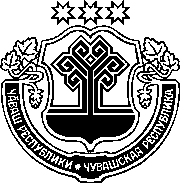 ЧӐВАШ РЕСПУБЛИКИНСАККУНӖЧӐВАШ РЕСПУБЛИКИН "ЧӐВАШ РЕСПУБЛИКИН ТЕРРИТОРИЙӖНЧЕ ЭНЕРГИ ПЕРЕКЕТЛЕССИ ТАТА ЭНЕРГЕТИКА ТУХӐҪЛӐХНЕ ӲСТЕРЕССИ ҪИНЧЕН" САККУНӖН 
3 СТАТЙИНЕ УЛШӐНУСЕМ КӖРТЕССИ ҪИНЧЕНЧӑваш Республикин Патшалӑх Канашӗ2021 ҫулхи юпа уйӑхӗн 28-мӗшӗнчейышӑннӑ1 статьяЧӑваш Республикин "Чӑваш Республикин территорийӗнче энерги перекетлесси тата энергетика тухӑҫлӑхне ӳстересси ҫинчен" 2011 ҫулхи ҫу уйӑхӗн 30-мӗшӗнчи 29 №-лӗ саккунӗн (Чӑваш Республикин Патшалӑх Канашӗн ведомоҫӗсем, 2011, 90 №; "Республика" хаҫат, 2012, юпа уйӑхӗн 
5-мӗшӗ; Чӑваш Республикин Саккунӗсен пуххи, 2014, 5 №; "Республика" хаҫат, 2018, авӑн уйӑхӗн 26-мӗшӗ) 3 статйине ҫакӑн пек улшӑнусем кӗртес:1) 2-мӗш пайра:а) 3-мӗш пункт хӑйӗн вӑйне ҫухатнӑ тесе йышӑнас;ӑ) 61-мӗш пункт хӑйӗн вӑйне ҫухатнӑ тесе йышӑнас;2) 3-мӗш пайра:а) 7-мӗш пункт хӑйӗн вӑйне ҫухатнӑ тесе йышӑнас;ӑ) ҫакӑн пек ҫырса 71-мӗш пункт хушса хурас:"71) йӗркелесе тӑракан ӗҫ-хӗл тӗсӗсене пурнӑҫлакан организацисем туса кӑларакан таварсен, туса паракан пулӑшу ӗҫӗсен хакӗсене (тарифӗсене) Чӑваш Республикин ӗҫ тӑвакан власть органӗсем палӑртнӑ чухне энерги перекетлес тата энергетика тухӑҫлӑхне ӳстерес енӗпе ҫавнашкал организацисем йышӑннӑ программӑсем тӗлӗшпе требованисем палӑртасси;".2 статьяҪак Саккун ӑна официаллӑ йӗркепе пичетлесе кӑларнӑ кун хыҫҫӑн вунӑ кун иртсен вӑя кӗрет.Шупашкар хулиЧӑваш РеспубликинПуҫлӑхӗО. Николаев